РЕШЕНИЕРассмотрев проект решения об отчете о выполнении Прогнозного плана приватизации муниципального имущества Петропавловск-Камчатского городского округа на 2017 год, утвержденного решением Городской Думы Петропавловск-Камчатского городского округа от 26.10.2016 № 1157-р, внесенный Главой Петропавловск-Камчатского городского округа Иваненко В.Ю., руководствуясь Федеральным законом от 21.12.2001 № 178-ФЗ «О приватизации государственного 
и муниципального имущества», Федеральным законом от 06.10.2003 № 131-ФЗ
«Об общих принципах организации местного самоуправления в Российской Федерации», в соответствии с Решением Городской Думы Петропавловск-Камчатского городского округа от 06.03.2013 № 41-нд «О порядке приватизации имущества, находящегося в муниципальной собственности Петропавловск-Камчатского городского округа» Городская Дума Петропавловск-Камчатского городского округаРЕШИЛА:1. Отчет о выполнении Прогнозного плана приватизации муниципального имущества Петропавловск-Камчатского городского округа на 2017 год, утвержденного решением Городской Думы Петропавловск-Камчатского городского округа от 26.10.2016 № 1157-р, принять к сведению согласно приложению 
к настоящему решению.2. Направить настоящее решение в газету «Град Петра и Павла» 
для опубликования.Приложениек решению Городской ДумыПетропавловск-Камчатскогогородского округаот 16.05.2018 № 160-р«Об отчете о выполнении Прогнозного плана
приватизации муниципального имущества
Петропавловск-Камчатского городского округа 
на 2017 год, утвержденного решением
Городской Думы Петропавловск-Камчатскогогородского округа от 26.10.2016 № 1157-р»Отчет о выполнении Прогнозного плана приватизации муниципального имущества Петропавловск-Камчатского городского округа на 2017 год, утвержденного решением Городской Думы Петропавловск-Камчатского городского округа от 26.10.2016 № 1157-рПрогнозный план приватизации муниципального имущества Петропавловск-Камчатского городского округа на 2017 год, утвержденный решением Городской Думы Петропавловск-Камчатского городского округа от 26.10.2016 № 1157-р 
(далее -  Прогнозный план), разработан в соответствии с Федеральным законом от 21.12.2001 № 178-ФЗ «О приватизации государственного и муниципального имущества», Федеральным законом от 06.10.2003 № 131-ФЗ  «Об общих принципах организации местного самоуправления в Российской Федерации», Решением Городской Думы Петропавловск-Камчатского городского округа от 06.03.2013 
№ 41-нд «О порядке приватизации имущества, находящегося в муниципальной собственности Петропавловск-Камчатского городского округа».Согласно Прогнозному плану в 2017 году подлежали приватизации 2 объекта недвижимости муниципальной казны Петропавловск-Камчатского городского округа: - «нежилое помещение», общей площадью 56,8 квадратных метров, этаж 1, адрес объекта: Камчатский край, город Петропавловск-Камчатский, улица Гастелло, дом № 5;- «нежилые помещения», общей площадью 110 квадратных метров, этаж цокольный, адрес объекта: Камчатский край, г. Петропавловск-Камчатский, Ключевская, дом № 45.Приватизация муниципального имущества предполагалась к проведению следующими способами: 1) продажа на аукционе с открытой формой подачи предложений о цене;2) продажа посредством публичного предложения.Начальная цена приватизируемого муниципального имущества определялась на основании отчета об оценке, выполненного обществом с ограниченной ответственностью «Камчатский центр независимой оценки» в соответствии 
с Федеральным законом от 29.07.1998 № 135-ФЗ «Об оценочной деятельности
в Российской Федерации» и Федеральным законом от 05.04.2013
№ 44-ФЗ «О контрактной системе в сфере закупок товаров, работ, услуг
для обеспечения государственных и муниципальных нужд».Информация об условиях приватизации объектов муниципальной собственности и об итогах приема заявок на участия в аукционе размещалась 
на официальном сайте администрации Петропавловск-Камчатского городского округа в информационно-телекоммуникационной сети «Интернет», на официальном сайте Российской Федерации www.torgi.gov.ru и публиковалась в газете «Град Петра и Павла».В связи с отсутствием поданных заявок от претендентов торги признаны 
не состоявшимися.Таким образом, объекты недвижимого имущества, подлежащие приватизации согласно Прогнозному плану в 2017 году, не реализованы.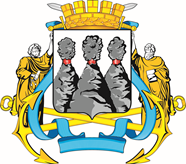 ГОРОДСКАЯ ДУМАПЕТРОПАВЛОВСК-КАМЧАТСКОГО ГОРОДСКОГО ОКРУГАот 16.05.2018 № 160-р9-я сессияг.Петропавловск-КамчатскийОб отчете о выполнении Прогнозного плана приватизации муниципального имущества Петропавловск-Камчатского городского округа 
на 2017 год, утвержденного решением Городской Думы Петропавловск-Камчатского городского округа 
от 26.10.2016 № 1157-рПредседатель Городской ДумыПетропавловск-Камчатскогогородского округаГ.В. Монахова